О демографии организаций1 Владимирской области в 2018 годуСтатистика демографии предприятий, или бизнес-демография, дает характеристику численности и состава совокупности организаций, функционирующих в определенное время на определенной территории и в определенных экономических условиях. Демография предприятий изучает изменение популяции предприятий по аналогии с демографией населения с применением методов анализа и коэффициентов, характерных для демографической статистики. Основными показателями бизнес-демографии являются: количество созданных и ликвидированных юридических лиц, коэффициенты рождаемости и официальной ликвидации (отношение количества зарегистрированных (ликвидированных) организаций за отчетный период к среднему количеству организаций, учтенных органами государственной статистики в Статистическом регистре по данным государственной регистрации в отчетном периоде, рассчитанное на 1000 организаций) и коэффициент прироста (как разница между коэффициентами рождаемости и ликвидации).По состоянию на 1 января 2019 года в территориальном разделе Статистического регистра Росстата по Владимирской области учтено 29669 юридических лиц.В 2018 году в области зарегистрировано 1465 юридических лиц (на 366 меньше, чем в 2017 г.), что составило 48,2 единицы в расчете на 1000 организаций. Традиционно выше прочих был уровень рождаемости в торговле (31% от всех вновь зарегистрированных юридических лиц), обрабатывающих производствах (14%), строительстве (12%).Официально ликвидировано в области за прошедший год 2572 организации (на 1353 меньше, чем в 2017 г.), или 84,7 единицы в расчете на 1000 организаций. Высокий уровень ликвидации отмечен в таких видах экономической деятельности, как торговля (34% всех ликвидированных в текущем году), строительство (13%), обрабатывающие производства (12%).В 2018 году вновь зафиксировано превышение уровня официальной ликвидации организаций над их рождаемостью, коэффициент прироста представляет собой отрицательный результат –  -36,5 на 1000 организаций.Среди муниципальных образований наибольший коэффициент рождаемости организаций на 1000 организаций отмечен в городах: Владимире (59,4), Гусь-Хрустальном (51,6) и Коврове (50,5); округе Муром (51,9); Суздальском муниципальном районе (59,3). Во всех муниципальных образованиях количество официально ликвидированных организаций превысило число вновь созданных (отрицательный коэффициент прироста на 1000 организаций), наиболее значительным это превышение было в Меленковском (-64,3), Гороховецком (-56,6), Собинском (-54,0) районах.____________________________1 В части юридических лиц.Показатели демографии организаций по Владимирской области в 2018г.Амосова Ирина Александровнаначальник отдела статистики предприятий, ведения Статистического регистра и общероссийских классификаторовтел. (4922  53-39-47)mailto:P33_iamosova@gks.ruСолдатова Наталья Михайловна, специалист  Владимирстатапо взаимодействию  со СМИ тел. (4922  53-41-67); моб.  8 930 740 88 65 mailto: P33_nsoldatova@gks.ru http://vladimirstat.gks.ruПри использовании материалов Территориального органа Федеральной службы государственной статистики по  Владимирской  области в официальных, учебных или научных документах, а также в средствах массовой информации ссылка на источник обязательна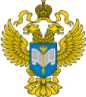 ТЕРРИТОРИАЛЬНЫЙ ОРГАН ФЕДЕРАЛЬНОЙ СЛУЖБЫ ГОСУДАРСТВЕННОЙ СТАТИСТИКИ ПО ВЛАДИМИРСКОЙ ОБЛАСТИ18 февраля 2019 г.Пресс-релиз